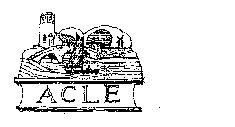 Acle Parish Council2024 Acle Parish Council meetings29th January26th February25th March 22nd April - Annual Parish Meeting in the Worship Area29th April 20th May - Annual Parish Council Meeting (early because of bank holiday)24th June29th JulyNo meeting planned for August30th September28th October25th November16th December (early because of Christmas)All Mondays, at 7.00 p.m.